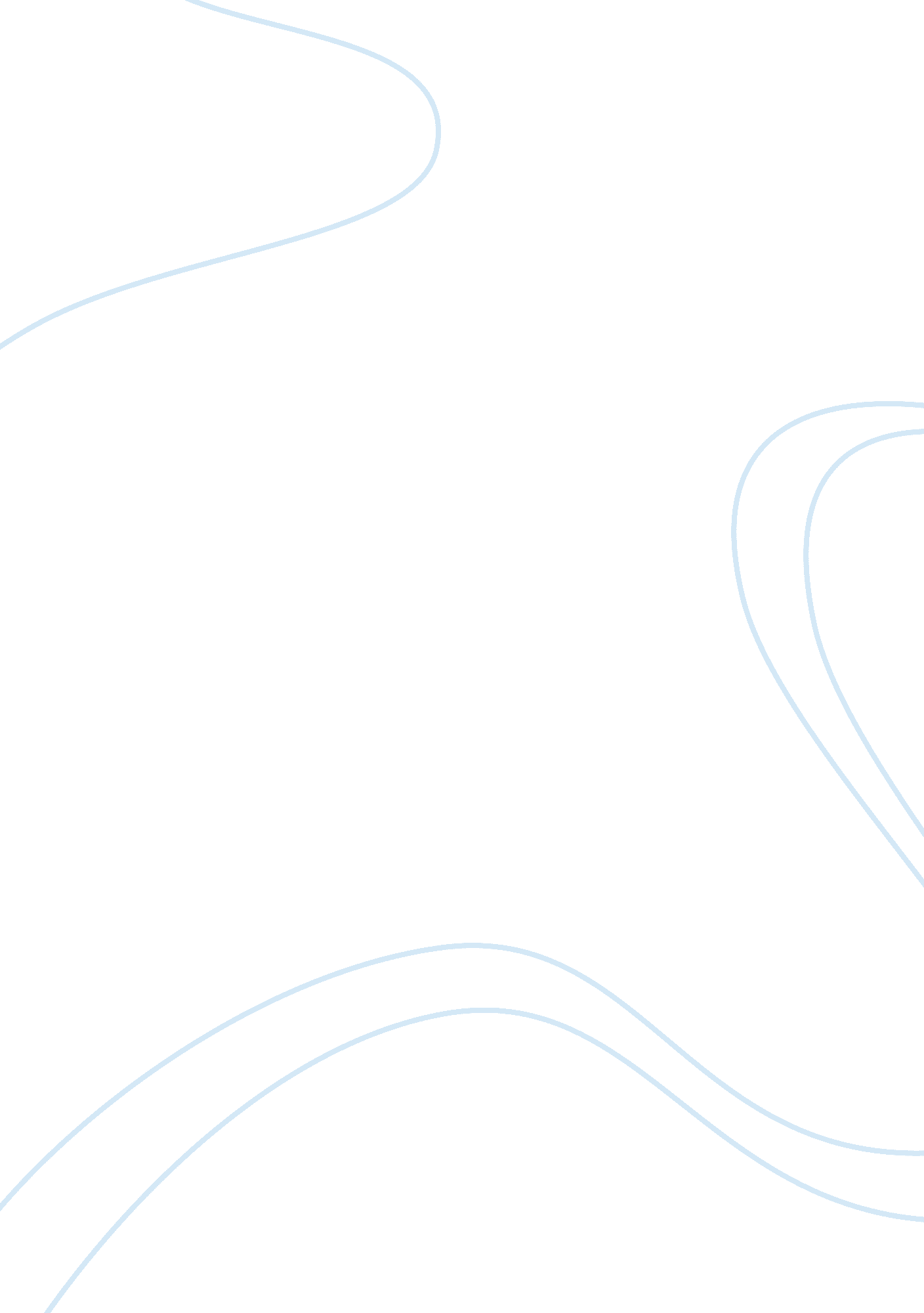 Proposed terminal in guimaras essay sampleTransportation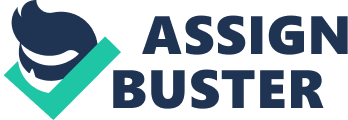 Transportation system provides a quick, safe, and secure movement of people and goods throughout the country and overseas. It includes different subsectors such as aviation, highway infrastructure and motor carrier, maritime transportation system, mass transit and passenger rail, pipeline systems and freight rail also. The fastest growing form of transportation at present is in the form of land transport. Land transport provides quick and affordable services with fast terminal to terminal travel time. A transport terminal is a facility where passengers and freight are assembled or dispersed. Both cannot travel individually, but in batches. Guimaras is a 4th class island province of the Philippines located in the Western Visayas region. The island is located in the Panay Gulf, between the islands of Panay and Negros. To the northwest is the province of Iloilo and to the southeast is Negros Occidental. Anchored on agriculture for its economy, Guimarasnons derive their livelihood from the bounties of the land and its surrounding seas. Farm or agri – tourism destination is being set by the province of Guimaras for its definitive tourism image in Western Visayas by diversifying its agriculture and introducing tourism related activities supplementing or enhancing agricultural areas. Iloilo City is the gateway to Guimaras. Guimaras can be reached by air and boat from Manila and other origins, via Iloilo City and by pumpboat in Pulupandan, Negros Occidental. The island province is 20-30 minutes by motorboat or ferryboat from Parola, Ortiz, Muelle Loney or Lapuz wharves in Iloilo City. Direct travel to Guimaras is possible by light planes, which can land at the Guimaras Feeder Airport. Transports within the province are much harder for some reasons. All the five (5) municipalities and most barangays within the province are accessible by land transport. However, three island barangays can only be reached via pumpboats and about 10 inland barangays are only accessible by using four-wheel drive vehicles and motorcycles due to poor condition of roads. By these reason comes up with an idea of having a single transport terminal that can integrate the five towns. Prev Page 